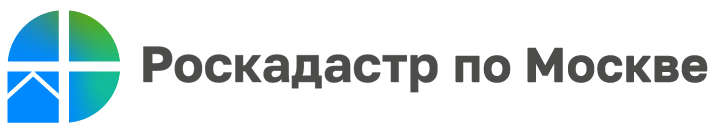 Роскадастр по Москве рассказал о новых правилах предоставления персональных данных в выписках из ЕГРНЭксперты напомнили о новшествах законодательства, касающихся информации о владельце объекта в сведениях из реестра недвижимости С 1 марта 2023 года вступает в действие статья 4 Федерального закона 
от 14.07.2022 № 266-ФЗ, устанавливающая ограничения в указании персональных данных владельца объекта недвижимости, содержащихся в сведениях из Единого государственного реестра недвижимости (ЕГРН). Поправки касаются информации, предоставляемой по запросу третьих лиц. К ней относятся сведения о фамилии, имени, отчестве, а также дате рождения владельца объекта. При этом такая информация по-прежнему будет доступна самому владельцу, его супругу или супруге, наследникам, арендаторам, владельцам смежного участка, нотариусам, кадастровым инженерам и госорганам, а также лицам, указанным в ч. 13 ст. 62 Федерального закона от 13.07.2015 № 218-ФЗ «О государственной регистрации недвижимости».По новым нормам сведения из ЕГРН будут содержать персональные данные собственника только с его согласия. Для внесения соответствующей записи собственнику, его законному представителю либо представителю, действующему на основании нотариально удостоверенной доверенности, необходимо подать заявление о возможности предоставления третьим лицам персональных данных правообладателя объекта или лица, в пользу которого зарегистрированы ограничения права или обременения недвижимости. Заявление можно будет подать лично в офисах ППК «Роскадастр», центрах госуслуг «Мои документы» либо в электронной форме через единый портал госуслуг или Личный кабинет на сайте Росреестра. Запись вносится в реестр недвижимости в срок не более трех рабочих дней с момента поступления заявления в орган регистрации прав. Если владелец объекта недвижимости не подаст заявление о внесении специальной отметки, то в выписке из ЕГРН персональные данные будут отсутствовать.«Предоставление сведений из реестра недвижимости, содержащих информацию о персональных данных владельца только с его согласия, послужит дополнительной защитной мерой от мошеннических действий третьих лиц. 
При этом важно отметить, что для собственника, нотариусов и ряда госорганов данная информация будет открыта независимо от наличия соответствующей записи», – сообщила директор филиала ППК «Роскадастр» по Москве Елена Спиридонова.Контакты для СМИПресс-служба филиала ППК «Роскадастр» по Москве8(495)587-78-55 (вн.23-33)press@77.kadastr.rukadastr.ruМосква, шоссе Энтузиастов, д. 14